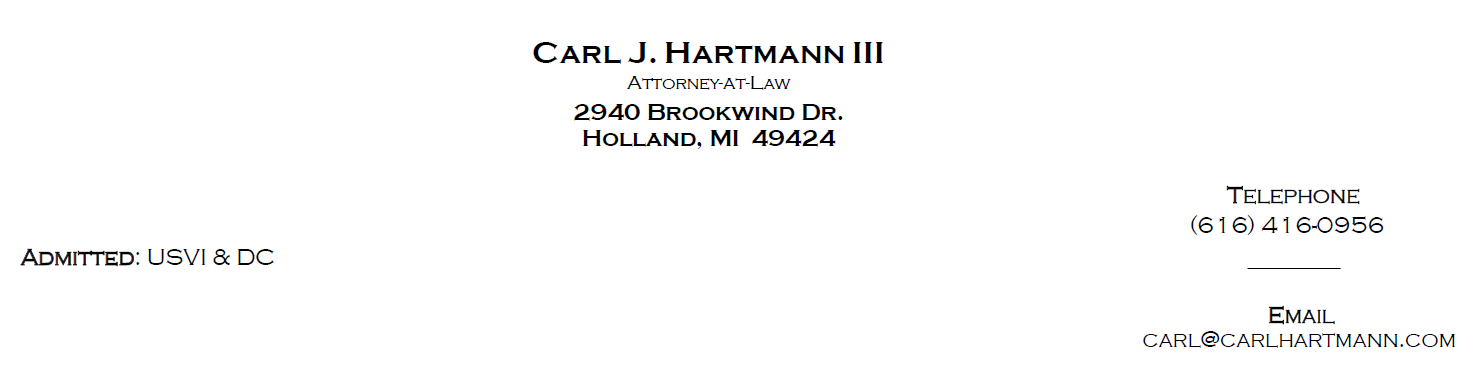 June 29, 2024CHRISTOPHER ALLEN KROBLIN, ESQ. 				By Email OnlyMARJORIE WHALEN, ESQ. KELLERHALS FERGUSON KROBLIN PLLC Royal Palms Professional Building 9053 Estate Thomas, Suite 101 St. Thomas, V.I. 00802-3602 Email: ckroblin@kellfer.com; mwhalen@kellfer.comCopies to:Charlotte K. Perrell, Esq. 						By Email OnlyStefan B. Herpel, Esq. DUDLEY NEWMAN FEUERZEIG LLP Law House 1000 Frederiksberg Gade P.O. Box 756 St. Thomas, VI 00804-0756 Email: cperrell@dnfvi.com, sherpel@dnfvi.comJoel H. Holt, Esq. 								By Email OnlyLaw Offices of Joel H. Holt 2132 Company Street Christiansted, USVI 00802 Email: holtvi.@aol.com Kevin A. Rames, Esq. 							By Email OnlyKevin A. Rames, P.C. 2111 Company Street, Suite 3 Christiansted, VI 00820 Email: kevin.rames@rameslaw.comRE: Simplification of the three “meet & confer” conference SM Ross has orderedChris:To try to simplify the three “meet and confers” that Judge Ross has ordered you and I to do, I have (1) collected and attached the motions, oppositions and replies as exhibits here, and for each, I have done (below) a short analysis of where I believe we are. These are the three documents:1. Hamed asks that counsel for Isam Yousuf meet and confer before July 12, 2024, as to the issues raised in HH’s November 23, 2022 motion to compel.  (Attached 2. Hamed asks that counsel for Manal Yousef meet and confer before July 12, 2024, as to the issues raised in MY’s July 11, 2017 motion for protective order. 6. Hamed asks that counsel for Manal Yousef meet and confer before July 12, 2024, as to the issues raised in in SPC's January 3, 2023 first motion to compel discovery responses from MY as to address, agent's information, accounting and tax information…Since we have to “report” back to him in some detail I below is a form that shows each side’s positions on the issue, the positions on law and our proposed resolution or remaining dispute. As you will note, the second item has already been resolved—though it will require you to confirm this with Manal Yousef. As for the other two, I’m sure we can resolve the issues involved in well under a half hour. I hope this is helpful, and am copying it to Charlotte and Stephan as an example—as we have to do the same type of conference as to one document.HH’s November 23, 2022 (second) motion to compel to Isam (the first motion to compel was withdrawn (See attached Exhibit A)The Issue: Isam’s Bank Records from St. Martin for the relevant time period from 1996-2000; believed (based on numerous governmental documents) to (still) be in the possession of the bank, the prosecutor and the police. Hamed’s Request: A jointly drafted letter to all three entities seeking the well-defined] document set. Hymes’ position: Isam doesn’t have them, Isam SAYS he asked the bank and the bank says they don’t have them—and “No” to the prosecutor and police.Hamed legal position: Cases say a person’s document in possession of third-party are “in their control” and must be sought. The letter would be vanilla and jointly drafted. There seems to be no issue—and it is VERY likely none of the three entities would still have them—but Hamed HAS to ask. The documents would show the movement of the funds for the $4 million at issue. They are referenced and quoted in several sets of documents.Isam Position for Not Agreeing to the Letter: Isam’s Opposition, See attached Exhibit BIsam Legal position: Same.Hamed’s Reply: See attached Exhibit CThe Parties’ Position after Meet and Confer _______________________________ MY’s July 11, 2017 motion see attached Exhibit C (in 65) for protective order to Hamed (Already SOLVED) The Issue: Manal did not want to come to USVI for her depo.Hamed legal position: She is the plaintiff in a $25 million foreclosure.Isam Legal position: She can’t get there…..and now there is a war.The Resolution:Manal’s deposition has ALREADY been taken based on this stipulation:--Hamed can take another video/zoom depo of her after all discovery is in but before trial.--Both parties can argue with Court whether she has to attend the trial at that time. If she does not have to attend, a trial testimony will be taken just before the trial and used as her testimony. If she does have to attend, Hamed will pay the witness fee and costs related to her attendance (Travel, lodging, meals).Sixteen Plus’ January 3, 2023 first motion to compel to Manal. See attached Exhibit D.The Issue: Sixteen Plus understands that it cannot compel what she says she does notknow or have. Thus, this motion is limited to five topics:1. She has steadfastly refused to provide her address;2. If Isam did everything for her as her agent (as she states) she has a duty tointerview him, obtain documents from him, and to the extent that he hasdocuments or information or is “in control” of it—so is she, and she must getthe documents and information--and supply the results to Sixteen Plus;3. She has refused to provide, or even approximate numbers with regard toassets, income, and expenditures—this is critical—she may not know exactamounts, but she can respond with ranges or approximations;4. She has refused to provide tax returns for the relevant periods.5. She has refused to describe the funding of her suit, and its direction byconspirators. Someone is providing the fees for her—and it is apparent to Hamed that it is one of the other co-conspirators in the COCO—Isam or Fathi.Hamed legal position: Basic discovery rulesIsam Legal position: See attached Exhibit ESixteen Plus Reply: See attached Exhibit F.Resolution of the parties at M&C_______________________________________I hope this has been helpful. Please let me know your thoughts.Thank you,ACarl J. Hartmanncc; All counsel in 65, 342 and 650